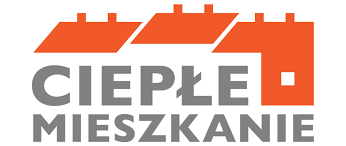 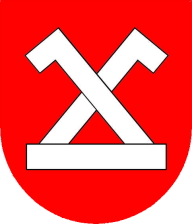 DLA WSPÓLNOT MIESZKANIOWYCHod 3 do 7 lokali mieszkaniowychUWAGA! Deklaracja nie stanowi wniosku o udzielenie dofinansowania. Jej złożenie nie jest jednoznaczne z udziałem w Programie.Wnioski będą przyjmowane po podpisaniu umowy dotacji pomiędzy Gminą Chodecz a Wojewódzkim Funduszem Ochrony Środowiska i Gospodarki Wodnej w Toruniu.
Celem naboru deklaracji jest oszacowanie liczby osób zainteresowanych udziałem w Programie oraz określenie rodzaju oczekiwanego wsparcia. Będzie to podstawa do wystąpienia przez Gminę Chodecz do Wojewódzkiego Funduszu Ochrony Środowiska i Gospodarki Wodnej w Toruniu o dofinansowanie w określonej wysokości. Beneficjentem końcowym jest wspólnota mieszkaniowa (w rozumieniu ustawy z dnia 24 czerwca 1994r. o własności lokali) obejmująca od 3 do 7 lokali mieszkalnych.Deklarację można złożyć: w formie papierowej w Urzędzie Miasta i Gminy Chodecz lub przesłać na adres: Urząd Miasta i Gminy Chodecz, ul. Kaliska 2, 87-860 Chodecz lub w formie elektronicznej za pośrednictwem e-mail: os@chodecz.plZa datę złożenia deklaracji uważa się datę wpływu do Urzędu Miasta i Gminy Chodecz.Termin przyjmowania deklaracji: do 15 marca 2024 r.Dane wspólnoty mieszkaniowej 
(3-7 lokali mieszkalnych)* deklarującej udział 
w ProgramieNazwa wspólnoty mieszkaniowejNazwa wspólnoty mieszkaniowejDane wspólnoty mieszkaniowej 
(3-7 lokali mieszkalnych)* deklarującej udział 
w ProgramieNIPNIPDane wspólnoty mieszkaniowej 
(3-7 lokali mieszkalnych)* deklarującej udział 
w ProgramieREGONREGONDane wspólnoty mieszkaniowej 
(3-7 lokali mieszkalnych)* deklarującej udział 
w ProgramieAdres do korespondencjiAdres do korespondencjiDane wspólnoty mieszkaniowej 
(3-7 lokali mieszkalnych)* deklarującej udział 
w ProgramieNumer telefonu do kontaktuNumer telefonu do kontaktuDane wspólnoty mieszkaniowej 
(3-7 lokali mieszkalnych)* deklarującej udział 
w ProgramieAdres e-mail (pole opcjonalne)Adres e-mail (pole opcjonalne)Dane wspólnoty mieszkaniowej 
(3-7 lokali mieszkalnych)* deklarującej udział 
w ProgramieLiczba lokali mieszkalnych 
w budynkuLiczba lokali mieszkalnych 
w budynkuDane wspólnoty mieszkaniowej 
(3-7 lokali mieszkalnych)* deklarującej udział 
w Programie*Beneficjentem końcowym Programu może być wyłącznie wspólnota mieszkaniowa (w rozumieniu ustawy z dnia 24 czerwca 1994 r. o własności lokali) obejmująca od 3 do 7 lokali mieszkalnych.*Beneficjentem końcowym Programu może być wyłącznie wspólnota mieszkaniowa (w rozumieniu ustawy z dnia 24 czerwca 1994 r. o własności lokali) obejmująca od 3 do 7 lokali mieszkalnych.*Beneficjentem końcowym Programu może być wyłącznie wspólnota mieszkaniowa (w rozumieniu ustawy z dnia 24 czerwca 1994 r. o własności lokali) obejmująca od 3 do 7 lokali mieszkalnych.*Beneficjentem końcowym Programu może być wyłącznie wspólnota mieszkaniowa (w rozumieniu ustawy z dnia 24 czerwca 1994 r. o własności lokali) obejmująca od 3 do 7 lokali mieszkalnych.Dane osoby/osób upoważnionych do reprezentowaniaImię i nazwiskoImię i nazwiskoDane osoby/osób upoważnionych do reprezentowaniaImię i nazwiskoImię i nazwiskoLokalizacja przedsięwzięcia (inwestycji)MiejscowośćMiejscowośćLokalizacja przedsięwzięcia (inwestycji)Kod pocztowyKod pocztowyLokalizacja przedsięwzięcia (inwestycji)UlicaUlicaLokalizacja przedsięwzięcia (inwestycji)Nr budynkuNr budynkuDziałalność gospodarczaW budynku mieszkalnym jest prowadzona działalność gospodarcza 
w rozumieniu Programu*W budynku mieszkalnym jest prowadzona działalność gospodarcza 
w rozumieniu Programu*W budynku mieszkalnym jest prowadzona działalność gospodarcza 
w rozumieniu Programu*W budynku mieszkalnym jest prowadzona działalność gospodarcza 
w rozumieniu Programu*Działalność gospodarczaTAKNIEDziałalność gospodarcza*W przypadku, gdy w budynku mieszkalnym, w którym realizowane jest przedsięwzięcie, prowadzona jest działalność gospodarcza rozumiana zgodnie 
z unijnym prawem konkurencji, wysokość dotacji jest pomniejszana proporcjonalnie do powierzchni zajmowanej na prowadzenie działalności gospodarczej.*W przypadku, gdy w budynku mieszkalnym, w którym realizowane jest przedsięwzięcie, prowadzona jest działalność gospodarcza rozumiana zgodnie 
z unijnym prawem konkurencji, wysokość dotacji jest pomniejszana proporcjonalnie do powierzchni zajmowanej na prowadzenie działalności gospodarczej.*W przypadku, gdy w budynku mieszkalnym, w którym realizowane jest przedsięwzięcie, prowadzona jest działalność gospodarcza rozumiana zgodnie 
z unijnym prawem konkurencji, wysokość dotacji jest pomniejszana proporcjonalnie do powierzchni zajmowanej na prowadzenie działalności gospodarczej.*W przypadku, gdy w budynku mieszkalnym, w którym realizowane jest przedsięwzięcie, prowadzona jest działalność gospodarcza rozumiana zgodnie 
z unijnym prawem konkurencji, wysokość dotacji jest pomniejszana proporcjonalnie do powierzchni zajmowanej na prowadzenie działalności gospodarczej.Działalność gospodarczaPowierzchnia przeznaczona na prowadzenie działalności gospodarczej przekracza 30% powierzchni całkowitej budynku mieszkalnego*Powierzchnia przeznaczona na prowadzenie działalności gospodarczej przekracza 30% powierzchni całkowitej budynku mieszkalnego*Powierzchnia przeznaczona na prowadzenie działalności gospodarczej przekracza 30% powierzchni całkowitej budynku mieszkalnego*Powierzchnia przeznaczona na prowadzenie działalności gospodarczej przekracza 30% powierzchni całkowitej budynku mieszkalnego*Działalność gospodarczaTAKNIEDziałalność gospodarcza*W przypadku, gdy działalność gospodarcza jest prowadzona na powierzchni całkowitej przekraczającej 30% budynku mieszkalnego, przedsięwzięcie nie kwalifikuje się do dofinansowania. *W przypadku, gdy działalność gospodarcza jest prowadzona na powierzchni całkowitej przekraczającej 30% budynku mieszkalnego, przedsięwzięcie nie kwalifikuje się do dofinansowania. *W przypadku, gdy działalność gospodarcza jest prowadzona na powierzchni całkowitej przekraczającej 30% budynku mieszkalnego, przedsięwzięcie nie kwalifikuje się do dofinansowania. *W przypadku, gdy działalność gospodarcza jest prowadzona na powierzchni całkowitej przekraczającej 30% budynku mieszkalnego, przedsięwzięcie nie kwalifikuje się do dofinansowania. Podłączenie do sieci ciepłowniczejBudynek jest podłączony do sieci ciepłowniczej*Budynek jest podłączony do sieci ciepłowniczej*Budynek jest podłączony do sieci ciepłowniczej*Podłączenie do sieci ciepłowniczejBudynek nie jest podłączony do sieci ciepłowniczejBudynek nie jest podłączony do sieci ciepłowniczejBudynek nie jest podłączony do sieci ciepłowniczejPodłączenie do sieci ciepłowniczej*W przypadku, gdy budynek mieszkalny wielorodzinny, którego dotyczy wniosek o dofinansowanie, jest podłączony do sieci ciepłowniczej nie jest możliwe otrzymanie dofinansowania na zakup i montaż innego źródła ciepła.*W przypadku, gdy budynek mieszkalny wielorodzinny, którego dotyczy wniosek o dofinansowanie, jest podłączony do sieci ciepłowniczej nie jest możliwe otrzymanie dofinansowania na zakup i montaż innego źródła ciepła.*W przypadku, gdy budynek mieszkalny wielorodzinny, którego dotyczy wniosek o dofinansowanie, jest podłączony do sieci ciepłowniczej nie jest możliwe otrzymanie dofinansowania na zakup i montaż innego źródła ciepła.*W przypadku, gdy budynek mieszkalny wielorodzinny, którego dotyczy wniosek o dofinansowanie, jest podłączony do sieci ciepłowniczej nie jest możliwe otrzymanie dofinansowania na zakup i montaż innego źródła ciepła.Rodzaj przedsięwzięciaPrzedsięwzięcie obejmujące:demontaż wszystkich nieefektywnych źródeł ciepła na paliwo stałe służących na potrzeby 100% powierzchni ogrzewanej 
w budynku oraz zakup i montaż wspólnego źródła ciepła do celów ogrzewania lub ogrzewania i ciepłej wody użytkowej (cwu).Dodatkowo przedsięwzięcie może obejmować: demontaż oraz zakup i montaż nowej instalacji centralnego ogrzewania i/lub cwu (w tym kolektorów słonecznych 
i pompy ciepła do cwu),zakup i montaż wentylacji mechanicznej z odzyskiem ciepła,zakup i montaż ocieplenia przegród budowlanych, okien, drzwi, drzwi/bram garażowych oddzielających przestrzeń ogrzewaną od przestrzeni nieogrzewanej lub środowiska zewnętrznego (zawiera również demontaż),wykonanie dokumentacji dotyczącej powyższego zakresu: audyt energetyczny, dokumentacja projektowa, ekspertyzy.Wysokość dofinansowania – 60% kosztów kwalifikowanych, nie więcej niż 350 000 złPrzedsięwzięcie obejmujące:demontaż wszystkich nieefektywnych źródeł ciepła na paliwo stałe służących na potrzeby 100% powierzchni ogrzewanej 
w budynku oraz zakup i montaż wspólnego źródła ciepła do celów ogrzewania lub ogrzewania i ciepłej wody użytkowej (cwu).Dodatkowo przedsięwzięcie może obejmować: demontaż oraz zakup i montaż nowej instalacji centralnego ogrzewania i/lub cwu (w tym kolektorów słonecznych 
i pompy ciepła do cwu),zakup i montaż wentylacji mechanicznej z odzyskiem ciepła,zakup i montaż ocieplenia przegród budowlanych, okien, drzwi, drzwi/bram garażowych oddzielających przestrzeń ogrzewaną od przestrzeni nieogrzewanej lub środowiska zewnętrznego (zawiera również demontaż),wykonanie dokumentacji dotyczącej powyższego zakresu: audyt energetyczny, dokumentacja projektowa, ekspertyzy.Wysokość dofinansowania – 60% kosztów kwalifikowanych, nie więcej niż 350 000 złPrzedsięwzięcie obejmujące:demontaż wszystkich nieefektywnych źródeł ciepła na paliwo stałe służących na potrzeby 100% powierzchni ogrzewanej 
w budynku oraz zakup i montaż wspólnego źródła ciepła do celów ogrzewania lub ogrzewania i ciepłej wody użytkowej (cwu).Dodatkowo przedsięwzięcie może obejmować: demontaż oraz zakup i montaż nowej instalacji centralnego ogrzewania i/lub cwu (w tym kolektorów słonecznych 
i pompy ciepła do cwu),zakup i montaż wentylacji mechanicznej z odzyskiem ciepła,zakup i montaż ocieplenia przegród budowlanych, okien, drzwi, drzwi/bram garażowych oddzielających przestrzeń ogrzewaną od przestrzeni nieogrzewanej lub środowiska zewnętrznego (zawiera również demontaż),wykonanie dokumentacji dotyczącej powyższego zakresu: audyt energetyczny, dokumentacja projektowa, ekspertyzy.Wysokość dofinansowania – 60% kosztów kwalifikowanych, nie więcej niż 350 000 złRodzaj przedsięwzięciaPrzedsięwzięcie j.w oraz dodatkowo zakup i montaż oraz odbiór i uruchomienie mikroinstalacji fotowoltaicznej, przy czym instalacja fotowoltaiczna dofinansowana w ramach Programu może służyć wyłącznie na potrzeby części wspólnych budynku mieszkalnego.Wysokość dofinansowania – 60% kosztów kwalifikowanych, nie więcej niż 360 000 zł lub 375 000 zł (w przypadku montażu pompy ciepła)Przedsięwzięcie j.w oraz dodatkowo zakup i montaż oraz odbiór i uruchomienie mikroinstalacji fotowoltaicznej, przy czym instalacja fotowoltaiczna dofinansowana w ramach Programu może służyć wyłącznie na potrzeby części wspólnych budynku mieszkalnego.Wysokość dofinansowania – 60% kosztów kwalifikowanych, nie więcej niż 360 000 zł lub 375 000 zł (w przypadku montażu pompy ciepła)Przedsięwzięcie j.w oraz dodatkowo zakup i montaż oraz odbiór i uruchomienie mikroinstalacji fotowoltaicznej, przy czym instalacja fotowoltaiczna dofinansowana w ramach Programu może służyć wyłącznie na potrzeby części wspólnych budynku mieszkalnego.Wysokość dofinansowania – 60% kosztów kwalifikowanych, nie więcej niż 360 000 zł lub 375 000 zł (w przypadku montażu pompy ciepła)Rodzaj przedsięwzięciaPrzedsięwzięcie nieobejmujące wymiany źródeł ciepła na paliwo stałe na nowe źródło ciepła, a obejmujące:zakup i montaż wentylacji mechanicznej z odzyskiem ciepła,zakup i montaż ocieplenia przegród budowlanych, okien, drzwi, drzwi/bram garażowych oddzielających przestrzeń ogrzewaną od przestrzeni nieogrzewanej lub środowiska zewnętrznego (zawiera również demontaż),wykonanie dokumentacji dotyczącej powyższego zakresu: audyt energetyczny, dokumentacja projektowa, ekspertyzy,zakup i montaż oraz odbiór i uruchomienie mikroinstalacji fotowoltaicznej, przy czym instalacja fotowoltaiczna dofinansowana w ramach Programu może służyć wyłącznie na potrzeby części wspólnych budynku mieszkalnego.Wysokość dofinansowania – 60% kosztów kwalifikowanych, nie więcej niż 150 000 zł Przedsięwzięcie nieobejmujące wymiany źródeł ciepła na paliwo stałe na nowe źródło ciepła, a obejmujące:zakup i montaż wentylacji mechanicznej z odzyskiem ciepła,zakup i montaż ocieplenia przegród budowlanych, okien, drzwi, drzwi/bram garażowych oddzielających przestrzeń ogrzewaną od przestrzeni nieogrzewanej lub środowiska zewnętrznego (zawiera również demontaż),wykonanie dokumentacji dotyczącej powyższego zakresu: audyt energetyczny, dokumentacja projektowa, ekspertyzy,zakup i montaż oraz odbiór i uruchomienie mikroinstalacji fotowoltaicznej, przy czym instalacja fotowoltaiczna dofinansowana w ramach Programu może służyć wyłącznie na potrzeby części wspólnych budynku mieszkalnego.Wysokość dofinansowania – 60% kosztów kwalifikowanych, nie więcej niż 150 000 zł Przedsięwzięcie nieobejmujące wymiany źródeł ciepła na paliwo stałe na nowe źródło ciepła, a obejmujące:zakup i montaż wentylacji mechanicznej z odzyskiem ciepła,zakup i montaż ocieplenia przegród budowlanych, okien, drzwi, drzwi/bram garażowych oddzielających przestrzeń ogrzewaną od przestrzeni nieogrzewanej lub środowiska zewnętrznego (zawiera również demontaż),wykonanie dokumentacji dotyczącej powyższego zakresu: audyt energetyczny, dokumentacja projektowa, ekspertyzy,zakup i montaż oraz odbiór i uruchomienie mikroinstalacji fotowoltaicznej, przy czym instalacja fotowoltaiczna dofinansowana w ramach Programu może służyć wyłącznie na potrzeby części wspólnych budynku mieszkalnego.Wysokość dofinansowania – 60% kosztów kwalifikowanych, nie więcej niż 150 000 zł Zakres rzeczowy przedsięwzięcia 
(koszty kwalifikowane)Podłączenie do sieci ciepłowniczej wraz z przyłączemPodłączenie do sieci ciepłowniczej wraz z przyłączemPodłączenie do sieci ciepłowniczej wraz z przyłączemZakres rzeczowy przedsięwzięcia 
(koszty kwalifikowane)Pompa ciepła powietrze / wodaPompa ciepła powietrze / wodaPompa ciepła powietrze / wodaZakres rzeczowy przedsięwzięcia 
(koszty kwalifikowane)Pompa ciepła powietrze / powietrzePompa ciepła powietrze / powietrzePompa ciepła powietrze / powietrzeZakres rzeczowy przedsięwzięcia 
(koszty kwalifikowane)Gruntowa pompa ciepła o podwyższonej klasie efektywności energetycznejGruntowa pompa ciepła o podwyższonej klasie efektywności energetycznejGruntowa pompa ciepła o podwyższonej klasie efektywności energetycznejZakres rzeczowy przedsięwzięcia 
(koszty kwalifikowane)Kocioł gazowy kondensacyjnyKocioł gazowy kondensacyjnyKocioł gazowy kondensacyjnyZakres rzeczowy przedsięwzięcia 
(koszty kwalifikowane)Kotłownia gazowa (przyłącze gazowe i instalacja wewnętrzna, kocioł gazowy kondensacyjny, opłata przyłączeniowa, dokumentacja projektowa)Kotłownia gazowa (przyłącze gazowe i instalacja wewnętrzna, kocioł gazowy kondensacyjny, opłata przyłączeniowa, dokumentacja projektowa)Kotłownia gazowa (przyłącze gazowe i instalacja wewnętrzna, kocioł gazowy kondensacyjny, opłata przyłączeniowa, dokumentacja projektowa)Zakres rzeczowy przedsięwzięcia 
(koszty kwalifikowane)Kocioł zgazowujący drewno o podwyższonym standardzieKocioł zgazowujący drewno o podwyższonym standardzieKocioł zgazowujący drewno o podwyższonym standardzieZakres rzeczowy przedsięwzięcia 
(koszty kwalifikowane)Kocioł na pellet drzewny o podwyższonym standardzieKocioł na pellet drzewny o podwyższonym standardzieKocioł na pellet drzewny o podwyższonym standardzieZakres rzeczowy przedsięwzięcia 
(koszty kwalifikowane)Ogrzewanie elektryczneOgrzewanie elektryczneOgrzewanie elektryczneZakres rzeczowy przedsięwzięcia 
(koszty kwalifikowane)Instalacja centralnego ogrzewania oraz instalacja ciepłej wody użytkowej (w tym kolektorów słonecznych i pompy ciepła do samej cwu)Instalacja centralnego ogrzewania oraz instalacja ciepłej wody użytkowej (w tym kolektorów słonecznych i pompy ciepła do samej cwu)Instalacja centralnego ogrzewania oraz instalacja ciepłej wody użytkowej (w tym kolektorów słonecznych i pompy ciepła do samej cwu)Zakres rzeczowy przedsięwzięcia 
(koszty kwalifikowane)Wentylacja mechaniczna z odzyskiem ciepłaWentylacja mechaniczna z odzyskiem ciepłaWentylacja mechaniczna z odzyskiem ciepłaZakres rzeczowy przedsięwzięcia 
(koszty kwalifikowane)Mikroinstalacja fotowoltaicznaMikroinstalacja fotowoltaicznaMikroinstalacja fotowoltaicznaZakres rzeczowy przedsięwzięcia 
(koszty kwalifikowane)Ocieplenie przegród budowlanychOcieplenie przegród budowlanychOcieplenie przegród budowlanychZakres rzeczowy przedsięwzięcia 
(koszty kwalifikowane)Stolarka okiennaStolarka okiennaStolarka okiennaZakres rzeczowy przedsięwzięcia 
(koszty kwalifikowane)Stolarka drzwiowa Stolarka drzwiowa Stolarka drzwiowa Zakres rzeczowy przedsięwzięcia 
(koszty kwalifikowane)Audyt energetycznyAudyt energetycznyAudyt energetycznyZakres rzeczowy przedsięwzięcia 
(koszty kwalifikowane)Dokumentacja projektowaDokumentacja projektowaDokumentacja projektowaZakres rzeczowy przedsięwzięcia 
(koszty kwalifikowane)Ekspertyzy (ornitologiczna, chiropterologiczna)Ekspertyzy (ornitologiczna, chiropterologiczna)Ekspertyzy (ornitologiczna, chiropterologiczna)Planowany termin realizacji (zakończenia) inwestycjiI kwartał 2024 r.I kwartał 2025 r.Planowany termin realizacji (zakończenia) inwestycjiII kwartał 2024 r.II kwartał 2025 r.Planowany termin realizacji (zakończenia) inwestycjiIII kwartał 2024 r.III kwartał 2025 r.Planowany termin realizacji (zakończenia) inwestycjiIV kwartał 2024 r.IV kwartał 2025 r.DataPodpis składającego deklarację